30 ноября 110 лет со дня рождения В.Ю. ДрагунскогоБЕСЕДА С ПРОСМОТРОМ ПРЕЗЕНТАЦИИ «ДРАГУНСКИЙ ВИКТОР ЮЗЕФОВИЧ» В ГРУППЕ «СОЛНЫШКО»1 слайд.Драгунский Виктор Юзефович (1913 – 1972) – писатель-прозаик, поэт, классик советской литературы, автор известного детского цикла «Денискины рассказы».2 слайд.Известность пришла к писателю после выхода в 1966-м «Денискиных рассказов» – цикла юмористических рассказов для детей и подростков, главным героем которых стал Дениска Кораблев.3 слайд.Виктор Юзефович Драгунский родился 30 ноября (по другим данным - 1 декабря) 1913 года в Нью-Йорке, в семье эмигрантов из России. Родители вскоре вернулись на родину, и семья обосновалась в Гомеле.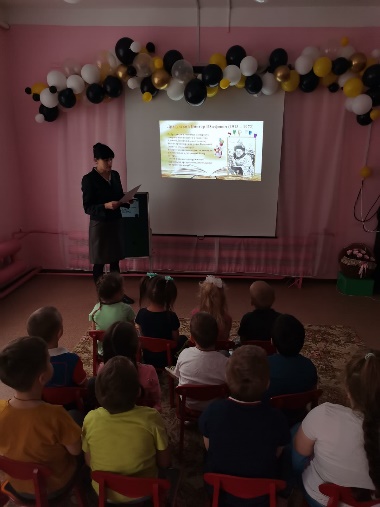 4 слайд.Вся проза Драгунского, веселые истории о Дениске и его друге Мишке Слонове взяты из жизни. Прототипом главного героя стал сын литератора Денис.5 слайд.В. Драгунский закончил мастерскую театрального педагога и режиссера Алексея Дикого и вышел на сцену Театра транспорта на улице Гороховой (ныне «Гоголь-центр»).Вскоре талантливого артиста заметили и пригласили в столичный Театр сатиры.Актер и писатель подружился с цирковыми артистами и даже выходил на арену как клоун.6 слайд.Великая Отечественная война прервала творческий полет Виктора Драгунского - он защищал Родину в ополчении. В армию не взяли из-за слабого здоровья.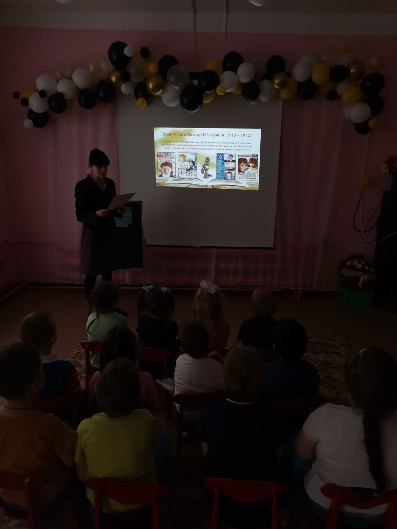 7 слайд.Многие произведения Виктора Драгунского экранизированы. Советские режиссеры сняли фильмы по мотивам Денискиных рассказов «Девочка на шаре», «Капитан» и «Удивительные приключения Дениса Кораблева».8 слайд.Виктор Драгунский, подаривший детям цикл заряжающих позитивом«Денискиных рассказов», творил вдохновенно, его прозу длямладшей читательской аудитории с удовольствием перечитывают взрослые, вспоминая те беззаботные годы, когда «деревья были большими».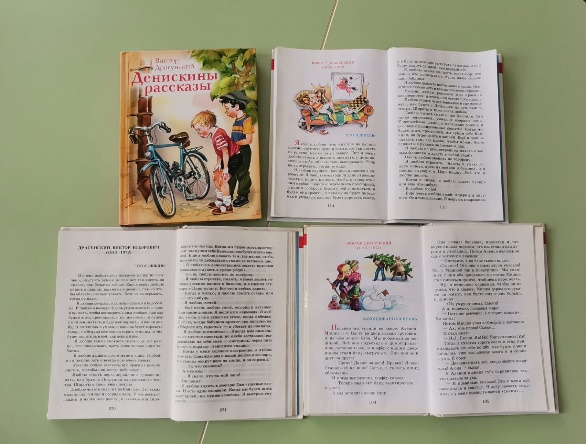 9 слайд.«Хотя мне уже идет девятый год, я только вчера догадался, что уроки все-таки надо учить.»«Я остановился и внятно сказал: — Никакие не сыски. Никакие не хыхки, а коротко и ясно: фыфки! Вот и все!»«Я хорошо пел, наверное, даже было слышно на другой улице.»«И я теперь дал клятву, что буду учить уроки всегда. До глубокой старости.»10 слайд.Добрые и озорные рассказы писателя стали классикой детской литературы советского периода. Их охотно читают и в новом веке,находя забавными, поучительнымии остроумными.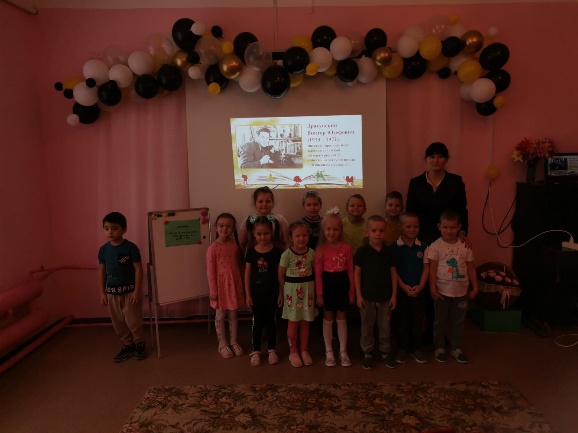 30 ноября (1 декабря) 2023 года отмечаем 110 лет со дня рождения писателя.